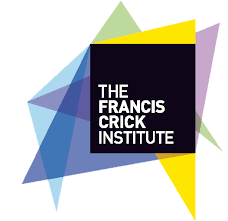 Poster abstract titles for the ‘The London Infections & Immunity Symposium’ 31st October – 1st November 2022Also available onlinePlease save some paper and scanthe code to download insteadPoster no. 1 Neonatal skin Tregs regulate PPARγ pathway to control pigmentation of the skinInchul Cho, King’s College LondonInchul.cho@kcl.ac.ukPoster no. 2 An immunoresponsive three-dimensional urine-tolerant human urothelial (3D-UHU) model to study urinary tract infectionNazila Jafari, UCLn.jafari@ucl.ac.ukPoster no. 3Dynamics of TGF-β1 secretion and activation by Intestinal Epithelium and Innate Lymphoid CellsDiana Coman, King’s College Londondiana.coman@kcl.ac.ukPoster no. 4The role of peroxisomes during M. tuberculosis infection of human macrophagesEnrica Pellegrino, The Francis Crick Instituteenrica.pellegrino@crick.ac.ukPoster no. 5Type I interferons and MAVS signalling are necessary for tissue-resident memory CD8+ T cell responses to RSV infectionJoy Nakawesi, Imperial College Londonj.nakawesi@imperial.ac.ukPoster no. 6Investigating the transcriptional regulation underlying the development, survival, and function of memory B cellsDamaris Bennett, The Francis Crick Institutedamaris.bennett@crick.ac.ukPoster no. 7 Inhibition of Salmonella enterica infection by interferon-stimulated genesRuth Dickenson, King’s College LondonRuth.dickenson@kcl.ac.ukPoster no. 8Natural killer T cell regulation of intestinal epithelial cell biologyMarta Lebrusant-Fernandez, The Francis Crick Institutemarta.lebrusant@crick.ac.ukPoster no. 9Immune responses to lipids in the skinCharlotte Chaloner, King’s College London & The Francis Crick InstituteCharlotte.chaloner@kcl.ac.ukPoster no. 10 Mucosal-associated invariant T (MAIT) cells: new players against antibiotic-resistant bacteria infectionJuan Carlos Lopez-Rodriguez, King’s College London juan.lopez-rodriguez@crick.ac.ukPoster no. 12Benchmarking and fine-tuning AlphaFold to yield consistently high-resolution 3D structure predictions for peptide:MHC Class I (pMHCI) complexesChristopher Thorpe drchristhorpe@gmail.comPoster no. 14Autosomal dominant stat6 gain of function causes severe atopy associated with lymphomaJesmeen Maimaris, IIT, UCLj.maimaris@ucl.ac.ukPoster no. 15 Functional analysis of variants of unknown significance in the stat-1 geneAdriana S Albuquerque, UCL – Institute of Immunity & Transplantationa.albuquerque@ucl.ac.ukPoster no. 16Investigating the role of serum Hepatitis B core-related antigen (HBcrAg) in predicting clinical outcomes in Hepatitis B e antigen (HBeAg) negative Chronic Hepatitis B patients on antiviral therapyChristiana Moigboi, King’s College LondonChristiana.moigboi@kcl.ac.ukPoster no. 18Pinpointing the role of IL-21 in directing B cell fate within germinal centresLina Petersone, UCLlina.petersone.15@ucl.ac.ukPoster no. 19Fully synthetic macrocyclic PROTACs as selective cyclophilin A degraders and HIV-1 inhibitorsLydia Newton, UCLlydia.newton.20@ucl.ac.ukPoster no. 20An Experimental Medicine study to assess sequential immunisations with rationally designed immunogens to HIV-1Katsiaryna Shramko & Jennifer Joypooranachandran, Imperial College Londonkatsiaryna.shramko19@imperial.ac.ukj.joypooranachandran@imperial.ac.ukPoster no. 22T cell migration requires ion and water influx to regulate actin polymerizationLeonard de Boer, The Francis Crick Instituteleon.deboer@crick.ac.ukPoster no. 23 Stratification of PD-1 blockade response in melanoma using pre- and post-treatment immunophenotyping of peripheral bloodNatalie Edner, UCL Institute of Immunity & Transplantationnatalie.edner.15@ucl.ac.ukPoster no. 25Clonal haematopoiesis shapes the immune system: the case of the preleukemic neutrophilHector Huerga Encabo, The Francis Crick InstituteHector.encabo@crick.ac.ukPoster no. 26The Evolution of a Transplantable TumourAhmed Rokan, UCLahmed.rokan.19@ucl.ac.ukPoster no. 27 Co-stimulation blockade in combination with IL-2 permits Treg sparing immunomodulation that regulates type 1 diabetesChunjing Wang, Institute of Immunity and Transplantation, UCLc.wang@ucl.ac.ukPoster no. 28A novel particle-based model to analyse bivalent binding of antibodiesAnna Huhn, University of Oxfordanna.huhn@path.ox.ac.ukPoster no. 29 Class-switching to IgG is detrimental in a subset of B-cell lymphomas but is rescued by mutations of the IgG BCR cytosolic tailLaabiah Wasim, The Francis Crick Institute & UCLLaabiah.wasim@crick.ac.ukPoster no. 30 Neuro-immune interactions in food allergy: A focus on hippocampal neurogenesisVikki Houghton, King’s College Londonvikki.houghton@kcl.ac.ukPoster no. 31 Antiviral CTL Responses During the Evolution of CancerDevon Weterings, Imperial College Londondw916@ic.ac.ukPoster no. 32 The intestinal microbiome as a therapeutic target for restoring MAIT cell function in cirrhosisThomas Tranah, The Francis Crick Institutetom.tranah@crick.ac.ukPoster no. 34 Role of innate signaling pathways on initial responsiveness to house dust mite exposure and their link to development of allergic airway inflammationAnne-Marie Levins, Imperial College Londonatl19@ic.ac.ukPoster no. 35 Characterisation of B cell surface proteome by proximity labellingVictor Yeung, The Francis Crick Institute yeungv@crick.ac.ukPoster no. 36 Conquering the bladder: the crosstalk between an innovative 3D human urothelial microtissue model, the uropathogen and the commensalCarlos	Flores, UCLc.flores@ucl.ac.ukPoster no. 37 Immune markers associated with resistance and susceptibility to experimental Respiratory Syncytial Virus challenge in older adultsStephanie Ascough, Imperial College Londons.ascough@imperial.ac.ukPoster no. 38 Establishment of a 3D spheroid granuloma model for human TuberculosisLeigh Kotze, The Francis Crick InstituteLeigh.kotze@crick.ac.ukPoster no. 40 Elucidating novel pathways of BAFF-receptor signalling for B-cell survivalDaisy Luff, The Francis Crick InstituteDaisy.luff@crick.ac.ukPoster no. 41 Investigating the Chromatin Landscape Effects on HIV-1 LatencyNawal Al Burtamani, UCLnawal.burtamani.17@ucl.ac.ukPoster no. 42NF-κB induced A20 expression in activated T cells controls IKK dependent repression of RIPK1 induced cell deathScott Layzell, UCL Institute of Immunity and Transplantationscott.layzell.17@ucl.ac.ukPoster no. 44 Presence of neutrophils in the lungs prior to infection with respiratory viruses alters disease severity in miceAmber Owen, Imperial College Londona.owen19@imperial.ac.ukPoster no. 45 Caspase cleavage of Influenza A virus M2 as a regulator of infection-induced LC3 lipidationCarmen Figueras Novoa, The Francis Crick Institutecarmen.novoa@crick.ac.ukPoster no. 46 MitoHeat – febrile range temperature may protect and recover sepsis-driven mitochondrial dysfunctionJonathan Falconer, UCL - Division of Medicinejonathan.falconer1@nhs.netPoster no. 47 Immune-gut interactions in oral tolerance and food allergyJanarthanan Ilangovan, King’s College Londonjanarthanan.ilangovan@kcl.ac.ukPoster no. 48 Capturing the heterogeneity of Shigella infection with high content microscopyKamla Pillay, LSHTMlsh1806992@lshtm.ac.ukPoster no. 49 Serological profiles of SARS-CoV-2 neutralizationEdward Carr, The Francis Crick InstituteEdward.carr@crick.ac.ukPoster no. 50 High-Throughput CRISPR Screen Identifies Novel Long Noncoding RNAs That Regulate Macrophage Viability and FunctionCristina Flores-Arenas, University of California, Santa CruzCflore35@ucsc.eduPoster no. 51 Deficiency in type I interferon signaling results in dysregulated innate immune responses to SARS-CoV-2 in miceCecilia Johansson, Imperial College Londonc.johansson@imperial.ac.ukPoster no. 52 Aerosol Vaccination against SARS-CoV-2 induces local and systemic cellular immune responsesNana-Marie Lemm, Imperial College LondonNl1519@ic.ac.ukPoster no. 53 Viral-induced COPD exacerbations drive ILC subset plasticity and an ILC1-favoured microenvironmentKyle T Mincham, National Heart and Lung Institutek.mincham@imperial.ac.ukPoster no. 54 Inflammasome signalling in Tuberculosis: New routes to host directed therapyFabia Fruck, Imperial College Londonfabia.fruck18@imperial.ac.ukPoster no. 55 Fungal infection drives immunometabolic reprogramming in epithelial cells via aerobic glycolysis and an alternative TCA cycle shuntAize Pellon, King’s College Londonaize.pellon@kcl.ac.ukPoster no. 56 Transcriptomics investigation of the adaptation of Streptococcus pneumoniaeModupeh Betts, UCLModupeh.betts.17@ucl.ac.uk